Вот такую печь мы изготовили совместно с родителями. Мы активно испльзуем её на утренниках, развлечениях, квест играх, танцах, сюрпртзных моментах.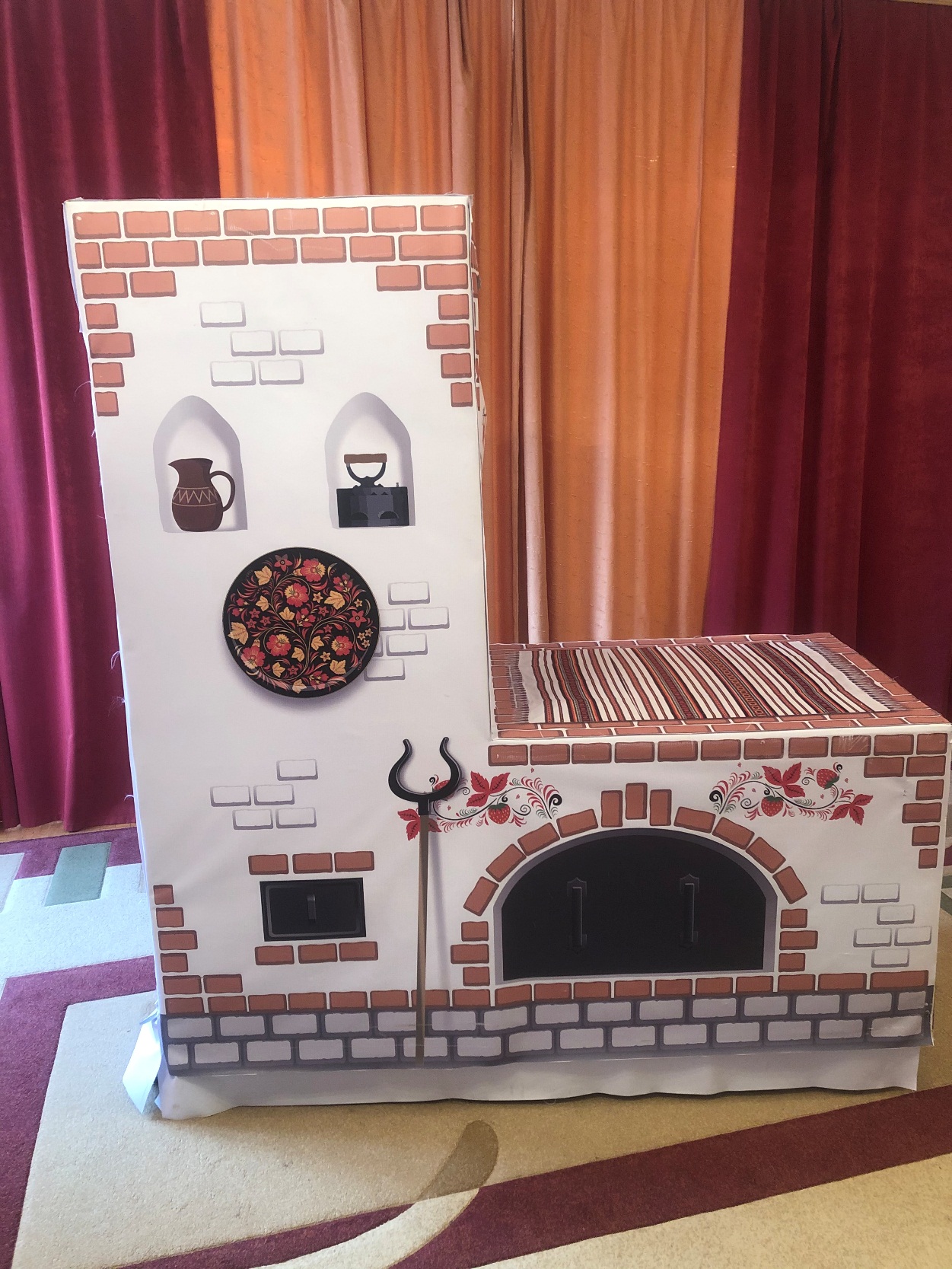 